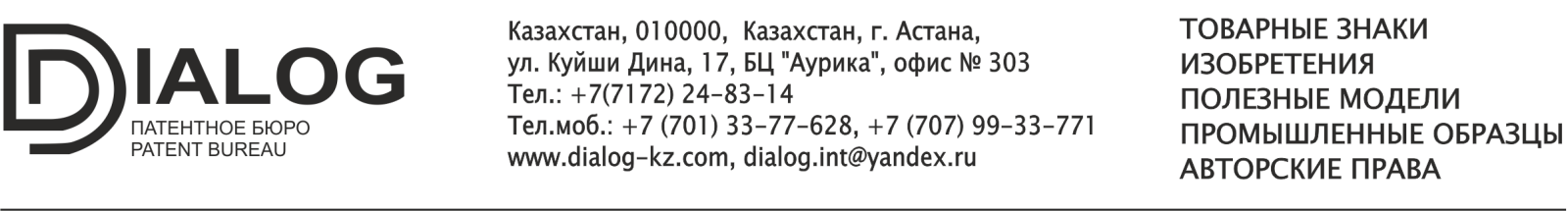 АНКЕТА ДЛЯ ПАТЕНТОВАНИЯ ПОЛЕЗНОЙ МОДЕЛИК настоящей АНКЕТЕ просим приложить:1. Скан-копию удостоверения личности или паспорта автора(-ов);2. Произвольное описание полезной модели (включая чертежи, схемы и т.п., если есть);3. Скан-копию Устава, если Вы являетесь субъектов малого или среднего бизнеса.1Полное наименование (для юр. лиц) или Ф.И.О. (для физ. лиц) заявителя (патентообладателя)2Юридический адрес заявителя (для юр. лиц) или адрес прописки (для физ. лиц)3Почтовый адрес заявителя с индексом, контактные телефоны и e-mail.4Размер субъекта бизнеса, согласно Устава (малый, средний, крупный) (только для юр. лиц)5Банковские реквизиты заявителя, включая БИН,  Должность и Ф.И.О. руководителя организации (только для юр. лиц)6Автор(-ы) полезной модели и его адрес прописки7Название полезной модели8Известные заявителю/автору сведения об аналогах9Признаки полезной модели, которые, по мнению автора(-ов) отличают ее от существующих аналогов10Признаки, на которые, по мнению автора(-ов) необходимо сделать акцент